	   Sunday, February 9, 2014	   Monday, February 10, 2014	   Tuesday, February 11, 2014	   Wednesday, February 12, 2014	   Thursday, February 13, 2014	   Friday, February 14, 2014	   Saturday, February 15, 20146:00AMHome Shopping  Shopping program.6:30AMHome Shopping  Shopping program.7:00AMHome Shopping  Shopping program.7:30AMLeading The Way: Know Where You Stand, Part 2    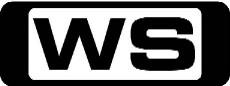 Religious program.PG8:00AMDavid Jeremiah: Where Are They Now?    Religious ProgramPG8:30AMHome Shopping  Shopping program.9:00AMHome Shopping  Shopping program.9:30AMCoastal Kitchen: Staithes (R)    Kiwi masterchef Chris Coubrough travels along the east coast of Britain, cooking up a feast with fresh, local ingredients.G10:00AMThe People's Cookbook (R)  Explore the origin of beloved dishes that have shaped the taste buds of Britain in the 21st Century.G11:00AMHeaven's Kitchen At Large (R)    Plant expert Toby Buckland search the hedgerows for some free wild herbs and edible plants for the Pot Kiln recipe book before heading for Mike's cottage to deep fry some elderflowers.PG12:00PMThe Edible Garden: Flowers And Herbs (R)    Alys demonstrates the perks of growing flowers and herbs in her garden: to favour food, decorate the home and to attract wildlife essential for the health and productivity of the garden.G12:30PMJames Martin Digs Deep (R)    James Martin grows his own produce to provide the freshest and most seasonal ingredients.G1:00PMJames Martin's Brittany: Pornic (R)    James is joined by guest chef Martin Blunos in the seaside town of Pornic, where they prepare a 'fishy heaven' dish of scallops with shrimp butter, and James' Pornic strawberry tart.PG1:30PMTake on the Takeaway: Simon Rimmer (R)    Simon Rimmer travels to Cambridgeshire to take on the onerous task of cooking a Turkish kebab for a takeaway fanatic and his best mate in less time than it takes to order and deliver it.G2:10PM7TWO Sunday Movie Matinee: Where Angels Go...Trouble Follows (R) (1968)  A busload of nuns and teenage girls find nothing but trouble on a cross-country trip to a California youth rally. Starring ROSALIND RUSSELL, MARY WICKES, BINNIE BARNES, STELLA STEVENS and MILTON BERLE.PG  (V)4:10PMHome and Away Catch-Up (R) 'CC'    Miss Home and Away this week? Catch up on 7TWO!PG  (A,V)6:30PMSeconds From Disaster: Fire On The Ski Slope (R)    A Funicular railway winds its way up the world famous ski slopes of Austria. Within minutes an inferno takes hold and 155 people lose their lives. How did the fire begin?PG7:30PMBorder Patrol: Pinched Licence (R) 'CC'    A passenger with a stolen ID feels the long arm of the law, a very colourful character lands into Queenstown Airport, and some LED lights raise suspicions in Auckland Air Cargo.PG8:00PMWild Vets 'CC'    A baby giraffe is born at Orana Wildlife Park, Micah is trying to fix the eye of an African wild dog at Wellington Zoo and Pauline is fighting to save a kiwi chick at Willowbank Wildlife Reserve.G8:30PMEscape To The Country: Scottish Borders    **NEW EPISODE**Alistair Appleton dons a kilt, as he goes property hunting in the Scottish Borders for a couple of lottery winners who are seeking a family with a budget of 550,000 pounds.G9:30PMEscape To The Country: Devon (R)    Tonight, Jules Hudson is house hunting in East Devon with a young couple keen to offer their baby son a better quality of life.G10:30PMHomes Under The Hammer    **NEW EPISODE**The real-life drama of an auction and following the planning and building works which could transform buyers' property into a dream home.G11:45PMWorld's Toughest Fixes: Texas High Tower    **NEW EPISODE**It's red, white and rusty all over. An obsolete TV antenna towering over 150 metres above the bustling San Antonio city centre has to come down to earth. Watch as a crew lift and assemble a crane built from the old antenna itself to cut and pull down the tower.PG1:00AMBeautiful Homes And Great Estates: Malibu Mansion (R)    Visit an estate that boasts a resort style atmosphere, stunning California Mediterranean architecture, and over three acres of gorgeous land.G1:30AMThe People's Cookbook (R)  Explore the origin of beloved dishes that have shaped the taste buds of Britain in the 21st Century.G2:30AMHeaven's Kitchen At Large (R)    Plant expert Toby Buckland searches the hedgerows for some free wild herbs and edible plants for the Pot Kiln recipe book before heading for Mike's cottage to deep fry some elderflowers.PG3:30AMCoastal Kitchen: Staithes (R)    Kiwi masterchef Chris Coubrough travels along the east coast of Britain, cooking up a feast with fresh, local ingredients.G4:00AMThe Edible Garden: Flowers And Herbs (R)    Alys demonstrates the perks of growing flowers and herbs in her garden: to favour food, decorate the home and to attract wildlife essential for the health and productivity of the garden.G4:30AMJames Martin Digs Deep (R)    James Martin grows his own produce to provide the freshest and most seasonal ingredients.G5:00AMJames Martin's Brittany: Pornic (R)    James is joined by guest chef Martin Blunos in the seaside town of Pornic, where they prepare a 'fishy heaven' dish of scallops with shrimp butter, and James' Pornic strawberry tart.PG5:30AMTake on the Takeaway: Simon Rimmer (R)    Simon Rimmer travels to Cambridgeshire to take on the onerous task of cooking a Turkish kebab for a takeaway fanatic and his best mate in less time than it takes to order and deliver it.G6:00AMHome Shopping  Shopping program.6:30AMHome Shopping  Home Shopping7:00AMSally Bollywood - Super Detective: The Big Stink / A Bird In The Hand 'CC'    Sally is a super-sleuth who runs a detective agency for the under-12s with her best friend, Doowee.C7:30AMMatch It 'CC'    Jack Yabsley hosts this fast-paced show where teams use cool touch-screen technology to match words and pictures to answer quiz questions, and play for the chance to become MATCH IT champions!C8:00AMToybox: Setting Up Shop (R) 'CC'    Watch the toys come alive when we open the lid to a fantasy world full of fun, music, learning and adventure!P8:30AMAmerica's Court With Judge Ross: Bail Out & Hair Extensions Gone Bad    A woman sues her daughter's father for bail money. Then, a hairdresser is sued for faulty hair extensions.PG9:00AMHome And Away - The Early Years (R) 'CC'  Ryan suspects Nick to be the culprit in the reign of terror. Blake has a change of heart about his new romance. Starring BRUCE ROBERTS and ALISTAIR MACDOUGALL.G9:30AMShortland Street    (R)A fast-paced medical drama that centres around the lives and loves of the staff and their patients.PG10:00AMCoronation Street    (R)Janice tries in vain to get her colleagues to strike. Frankie decides to make a go of it with Nathan. Tracy wraps Charlie around her finger.PG10:30AMBeautiful Homes And Great Estates: Malibu Mansion (R)    Visit an estate that boasts a resort style atmosphere, stunning California Mediterranean architecture, and over three acres of gorgeous land.G11:00AMRoute 66: Peace, Pity, Pardon  Two Cuban jai-alai players oppose their brother's ties to Castro. Starring MARTIN MILNER and GLENN CORBETT.PG12:00PMNaked City: The Sweetly Smiling Face Of Truth (R)  A chauffeur is the only witness who can clear an actress of wrongdoing in the death of an agent who had warned her to stop having an affair with his client. Starring HORACE MCMAHON, PAUL BURKE, HARRY BELLAVER, NANCY MALONE and PATRICK O'NEAL.PG1:00PMHomicide: Life On The Street: Three Men And Adena (R)  When Giardello tells Bayliss and Pembleton that they have only twelve more hours in which to secure a confession from the chief suspect in the Adena Watson case, or they must let him go. Starring DANIEL BALDWIN, ANDRE BRAUGHER, RICHARD BELZER, CLARK JOHNSON and YAPHET KOTTO.M2:00PM7TWO Mid Arvo Movie: Stepmom (R) (1998)    When a divorced mother is introduced to her ex-husband's new partner, it takes a tragedy to bring the two together. Starring JULIA ROBERTS, SUSAN SARANDON, ED HARRIS, JENA MALONE and LIAM AIKEN.PG  (A,L,S)5:00PMShortland Street    A fast-paced medical drama that centres around the lives and loves of the staff and their patients.PG5:30PMCoronation Street    Janice finds a sympathetic ear in Les. Frankie and Danny confront divorce. Tracy's guilt about Amy spills over.PG6:00PMBargain Hunt: Stamford 11    **NEW EPISODE**One of the antiques meets an undignified end at auction while Tim Wonnacott admires a medieval barn in Cheshire.G7:00PMSeven News at 7 'CC'    Join Seven for the latest news, sport and weather from around Australia and overseas.7:30PMMighty Planes: C-5M Super Galaxy 'CC'    **NEW EPISODE**Jump on board one of the largest aircraft in the world for a record- setting mission into a war zone, crossing the Atlantic before a perilous descent into Bagram, Afghanistan.G8:30PMMrs. Brown's Boys: Mammy Of The Groom (R) 'CC'    The wedding is just days away and tensions are running high in the Brown household. And Dermot's pre-marriage nerves get the better of him, leading him to lock himself in the cupboard. Starring BRENDAN O'CARROLL, JENNIFER GIBNEY, DERMOT O'NEILL, PADDY HOULIHAN and EILISH O'CARROLL.M  (L)9:10PMVicious 'CC'    **NEW EPISODE**Freddie has an important audition coming up, whilst Ash frets over the direction of his own career. Meanwhile, Violet reveals a sordid affair with a Hungarian. Starring IAN MCKELLEN, FRANCES DE LA TOUR, IWAN RHEON and DEREK JACOBI.PG9:40PMMrs. Brown's Boys: Mammy's Miracle (R) 'CC'    Mrs Brown thinks everyone is going mad. Father Quinn is losing his faith, newlyweds Dermot and Maria won't stop fighting, and Grandad has decided he'd like to witness his own funeral. Starring BRENDAN O'CARROLL, JENNIFER GIBNEY, DERMOT O'NEILL, PADDY HOULIHAN and EILISH O'CARROLL.M  (L)10:20PMCitizen Khan: Amjad's Health Check 'CC'    **NEW EPISODE**Khan needs to take a 'guinea pig' to the mosque's mobile men's health check unit, but the check doesn't quite go to plan. Starring ADIL RAY, SHOBU KAPOOR, MAYA SONDHI, BHAVNA LIMBACHIA and ABDULLAH AFZAL.PG11:00PMCitizen Khan (R) 'CC'    Mrs Khan is very keen to go on holiday but holidays cost money plus there's Shazia's honeymoon to pay for. However, an eventful AGM at the local mosque offers a surprising solution... Starring ADIL RAY, SHOBU KAPOOR, KRIS MARSHALL, MAYA SONDHI and BHAVNA LIMBACHIA.PG11:45PMBetween The Lines: Nothing To Declare  When Customs and Excise stage an observation on suspected drugs dealers on the Thames, one of their number, Fisher, goes missing. Starring NEIL PEARSON, TOM GEORGESON, SIOBHAN REDMOND, TONY DOYLE and JAYE GRIFFITHS.M  (S)12:45AMHomicide: Life On The Street: Three Men And Adena (R)  When Giardello tells Bayliss and Pembleton that they have only twelve more hours in which to secure a confession from the chief suspect in the Adena Watson case, or they must let him go. Starring DANIEL BALDWIN, ANDRE BRAUGHER, RICHARD BELZER, CLARK JOHNSON and YAPHET KOTTO.M1:45AMNaked City: The Sweetly Smiling Face Of Truth (R)  A chauffeur is the only witness who can clear an actress of wrongdoing in the death of an agent who had warned her to stop having an affair with his client. Starring HORACE MCMAHON, PAUL BURKE, HARRY BELLAVER, NANCY MALONE and PATRICK O'NEAL.PG3:00AMRoute 66: Peace, Pity, Pardon  (R)Two Cuban jai-alai players oppose their brother's ties to Castro. Starring MARTIN MILNER and GLENN CORBETT.PG4:00AMBargain Hunt: Stamford 11    (R)One of the antiques meets an undignified end at auction while Tim Wonnacott admires a medieval barn in Cheshire.G5:00AMLeyland Brothers World (R)  Mike and Mal are heading to a lonely post in the desert where three states meet.PG6:00AMHome Shopping  Shopping program.6:30AMHome Shopping  Home Shopping7:00AMSally Bollywood - Super Detective: Ring My Bell / Catch Me If You Can 'CC'    Sally is a super-sleuth who runs a detective agency for the under-12s with her best friend, Doowee.C7:30AMMatch It 'CC'    Jack Yabsley hosts this fast-paced show where teams use cool touch-screen technology to match words and pictures to answer quiz questions, and play for the chance to become MATCH IT champions!C8:00AMToybox: Around The World (R) 'CC'    Watch the toys come alive when we open the lid to a fantasy world full of fun, music, learning and adventure!P8:30AMAmerica's Court With Judge Ross: Cruise Crasher    A jilted man sues his office's receptionist for a refund on a cruise ticket.PG9:00AMHome And Away - The Early Years (R) 'CC'  Will Blake tell Fin the truth about their romance? Ryan makes an official complaint against Nick. Starring BRUCE ROBERTS and ALISTAIR MACDOUGALL.G9:30AMShortland Street    (R)A fast-paced medical drama that centres around the lives and loves of the staff and their patients.PG10:00AMCoronation Street    (R)Janice finds a sympathetic ear in Les. Frankie and Danny confront divorce. Tracy's guilt about Amy spills over.PG10:30AMBeautiful Homes And Great Estates: Bel Air Modern Mansion (R)    Visit a Bel Air masterpiece that features incredible indoor and outdoor spaces custom built for entertainment as well as an expansive terrace and a master suite fit for a king and queen.G11:00AMRoute 66: What A Shining Young Man Was Our Gallant Lieutenant  A brain injury has left Linc's former lieutenant with the mind of an eight-year-old. Starring MARTIN MILNER and GLENN CORBETT.PG12:00PMNaked City: And If Any Are Frozen, Warn Them! (R)  An elderly Romanian uses his wedding to stage a robbery of a bank, managed by his bride's brother who betrayed him years earlier. Starring HORACE MCMAHON, PAUL BURKE, HARRY BELLAVER and NANCY MALONE.PG1:00PMHomicide: Life On The Street: A Dog And Pony Show (R)  Giardello goes to an associate's retirement party and returns preoccupied with thoughts of his own retirement. Meanwhile, Bayliss and Pembleton look into the sudden death of a police dog. Starring DANIEL BALDWIN, ANDRE BRAUGHER, RICHARD BELZER, CLARK JOHNSON and YAPHET KOTTO.M2:00PM7TWO Mid Arvo Movie: Amelia Earhart: The Final Flight (R) (1994)  A telling of the story of the famous US aviatrix Amelia Earhart who attempted to fly solo around the world in 1937, but disappeared along the way. Starring DIANE KEATON, RUTGER HAUER, BRUCE DERN, PAUL GUILFOYLE and DENIS ARNDT.PG  (L)4:00PMHomes Under The Hammer (R)    Martin and Lucy visit a mid-terraced house in Stoke-on-Trent, an old health spa in Kent and revisit an old Chapel in Nottinghamshire over two years since we first visited it.G5:00PMShortland Street    A fast-paced medical drama that centres around the lives and loves of the staff and their patients.PG5:30PMCoronation Street    Janice pours poison as she leaves the street. Rosie and Craig start to drive Sally to the edge. Leanne realises Danny still loves Frankie.PG6:00PMBargain Hunt: NW8 27    **NEW EPISODE**Teams head to one of London's premier antique hotspots while Tim Wonnacott explores West Wycombe Park.G7:00PMSeven News at 7 'CC'    Join Seven for the latest news, sport and weather from around Australia and overseas.7:30PMWhen Weather Changed History: Rescue Swimmers    **NEW EPISODE**See how weather tested the skills of Coast Guard rescue swimmers, earning them worldwide recognition as an elite life-saving force, after rescues in a violent storm in Alaska, and in the historical tragedy of Hurricane Katrina.PG8:30PMAir Crash Investigations: Blind Landing 'CC'    **NEW EPISODE**Investigators face a huge challenge when looters make off with key evidence from a crash wreckage in Peru. Investigators work to reconstruct the final moments before the 747 crashed just short of the runway.PG9:30PMAir Crash Investigations: Panic Over The Pacific (R) 'CC'    Discover how a plane recovered after falling 30,000 feet in 2 minutes and the curious investigation that followed to work out what went wrong.PG10:40PMI Shouldn't Be Alive: Blood On A Mountain (R) 'CC'    Hiker Matt Briggs spends ten days stranded in New Zealand's mountains after a crippling fall. With no sign of rescue and supplies running low, Matt must fight severe injuries and tough terrain to save his life.M11:40PMWorld's Toughest Fixes: High Rise Walkway    World's Toughest Fixes is working the night shift in Salt Lake City, Utah. We have just three days to pull off the nearly impossible; lift a 140 tonne bridge between two buildings, with mere inches to spare.PG12:45AMHomicide: Life On The Street: A Dog And Pony Show (R)  Giardello goes to an associate's retirement party and returns preoccupied with thoughts of his own retirement. Meanwhile, Bayliss and Pembleton look into the sudden death of a police dog. Starring DANIEL BALDWIN, ANDRE BRAUGHER, RICHARD BELZER, CLARK JOHNSON and YAPHET KOTTO.M1:45AMNaked City: And If Any Are Frozen, Warn Them! (R)  An elderly Romanian uses his wedding to stage a robbery of a bank, managed by his bride's brother who betrayed him years earlier. Starring HORACE MCMAHON, PAUL BURKE, HARRY BELLAVER and NANCY MALONE.PG3:00AMRoute 66: What A Shining Young Man Was Our Gallant Lieutenant  (R)A brain injury has left Linc's former lieutenant with the mind of an eight-year-old. Starring MARTIN MILNER and GLENN CORBETT.PG4:00AMBargain Hunt: NW8 27    (R)Teams head to one of London's premier antique hotspots while Tim Wonnacott explores West Wycombe Park.G5:00AMLeyland Brothers World (R)  Mike and Mal visit the Aborigines at Bathurst Island: the largest mainland Island of Australia.G6:00AMHome Shopping  Shopping program.6:30AMHome Shopping  Home Shopping7:00AMSally Bollywood - Super Detective: Too Many Cooks / Ripped Off Rap 'CC'    Sally is a super-sleuth who runs a detective agency for the under-12s with her best friend, Doowee.C7:30AMMatch It 'CC'    Jack Yabsley hosts this fast-paced show where teams use cool touch-screen technology to match words and pictures to answer quiz questions, and play for the chance to become MATCH IT champions!C8:00AMToybox: Pillowland (R) 'CC'    Watch the toys come alive when we open the lid to a fantasy world full of fun, music, learning and adventure!P8:30AMAmerica's Court With Judge Ross: No Good Nanny & Burned My Bikini    A woman sues her college friend for online libel. Then, an employer is sued for discrimination.PG9:00AMHome And Away - The Early Years (R) 'CC'  There is an outcome to the complaint against Nick. Blake's courage weakens when it comes time to tell Fin the truth. Starring BRUCE ROBERTS and ALISTAIR MACDOUGALL.G9:30AMShortland Street    (R)A fast-paced medical drama that centres around the lives and loves of the staff and their patients.PG10:00AMCoronation Street    (R)Janice pours poison as she leaves the street. Rosie and Craig start to drive Sally to the edge. Leanne realises Danny still loves Frankie.PG10:30AMBeautiful Homes And Great Estates: Latigo Shores Estate (R)    Located near Bob Hope's Malibu home and the former beach house of author Jackie Collins, visit a breathtaking estate that has been featured in movies and television shows.G11:00AMRoute 66: But What Do You Do In March  Two rival heirs involve Tod and Linc in their speedboat race. Starring MARTIN MILNER and GLENN CORBETT.PG12:00PMNaked City: Strike A Statue (R)  An artist seeks police protection after being warned not to complete the statue of a hero turned tyrant. Starring HORACE MCMAHON, PAUL BURKE, HARRY BELLAVER, NANCY MALONE and PAUL RICHARDS.PG1:00PMHomicide: Life On The Street: And The Rockets Dead Glare (R)  When the Police Department narcotics officer make the biggest drug bust in Baltimore history, the homicide detectives prepare for a hectic week as the drug community begins turning on one another. Starring DANIEL BALDWIN, ANDRE BRAUGHER, RICHARD BELZER, CLARK JOHNSON and YAPHET KOTTO.M2:00PM7TWO Mid Arvo Movie: Birdman Of Alcatraz (R) (1962)  The true story of a prison inmate who cures a sick bird and eventually becomes a world-renowned bird expert - all while serving a life sentence. Starring BURT LANCASTER, KARL MALDEN, THELMA RITTER, NEVILLE BRAND and BETTY FIELD.PG  (V)5:00PMShortland Street    A fast-paced medical drama that centres around the lives and loves of the staff and their patients.PG  (D)5:30PMCoronation Street    Les seeks refuge with Leanne and Danny. Bitter Emily lashes out at Ed. Roy misses Hayley's departure.PG6:00PMBargain Hunt: Hemswell 32    **NEW EPISODE**The hunt for bargains takes teams to a huge antiques centre in Lincolnshire.G7:00PMSeven News at 7 'CC'    Join Seven for the latest news, sport and weather from around Australia and overseas.7:30PMHighway Patrol: Invisible Bike (R) 'CC'    A cold and rainy night leads to a collision between a car and a bike. A Senior Constable arrives at the scene to find the bike rider on the ground and not breathing. Will they be able to save him?PG8:00PMCrash Investigation Unit: Kogarah (R) 'CC'    A learner driver loses control of her car and runs into a crowd of pedestrians at a bus stop in Kogarah.PG8:30PMFantasy Homes by the Sea: Whitstable    **NEW EPISODE**A couple who have lived in London for 12 years, but are ready for children and are hankering after a life by the sea. Can Jenni Falconer help them get the fantasy home they've been dreaming of?G9:30PMAustralia's Best Houses    **NEW EPISODE**Join Gary at the seaside hamlet of Portsea for a look inside a luxury mansion. Then, meet the owners of a modern home in Brisbane and see how they fit so much into a small space.PG10:00PMBritain's Empty Homes: Tony And Michelle    **NEW EPISODE**Jules Hudson offers advice to a couple who are looking for a renovation project in the form of a detached property with land close to London.PG10:40PMHomes Under The Hammer    The real-life drama of an auction and following the planning and building works which could transform buyers' property into a dream home.G12:00AMThe Bill (R)    Des and Reg investigate a disturbance at a local lap-dancing club, Polestar. Meanwhile Polly and Tony gather complaints of credit card fraud in the area. Starring CONNIE HYDE, RENE ZAGGER, MARK WINGETT, TRUDIE GOODWIN and LISA GEOGHAN.M1:00AMHomicide: Life On The Street: And The Rockets Dead Glare (R)  When the Police Department narcotics officer make the biggest drug bust in Baltimore history, the homicide detectives prepare for a hectic week as the drug community begins turning on one another. Starring DANIEL BALDWIN, ANDRE BRAUGHER, RICHARD BELZER, CLARK JOHNSON and YAPHET KOTTO.M2:00AMHome Shopping  Shopping program.2:30AMHome Shopping  Shopping program.3:00AMHome Shopping  Shopping program.3:30AMSons And Daughters (R) 'CC'  Karen finds out that Amanda is pregnant to Mitch and sets out to make sure that Todd's money won't go to Amanda and the child.G4:00AMBargain Hunt: Hemswell 32    (R)The hunt for bargains takes teams to a huge antiques centre in Lincolnshire.G5:00AMLeyland Brothers World (R)  Mike and Mal visit Crocodile Harry in Coober Pedy, then head to the three Tors  in Central Australia and an English village in Canberra.G6:00AMHome Shopping  Shopping program.6:30AMHome Shopping  Home Shopping7:00AMSally Bollywood - Super Detective: Storm Clouds Over The SBI / Whodunnit 'CC'    Sally is a super-sleuth who runs a detective agency for the under-12s with her best friend, Doowee.C7:30AMMatch It 'CC'    Jack Yabsley hosts this fast-paced show where teams use cool touch-screen technology to match words and pictures to answer quiz questions, and play for the chance to become MATCH IT champions!C8:00AMToybox: Cafe Tina (R) 'CC'    Watch the toys come alive when we open the lid to a fantasy world full of fun, music, learning and adventure!P8:30AMAmerica's Court With Judge Ross: Son's Partying Problem & Victim Turned Violent    A woman sues her ex-husband over property damage caused by their son. Then, an accident victim is sued for medical expenses.PG9:00AMHome And Away - The Early Years (R) 'CC'  Greg finally obtains a character witness. Damian knows that time is running out for Shane. Starring ROSS NEWTON, ALISTAIR MACDOUGALL and DIETER BRUMMER.G9:30AMShortland Street    (R)A fast-paced medical drama that centres around the lives and loves of the staff and their patients.PG  (D)10:00AMCoronation Street    (R)Les seeks refuge with Leanne and Danny. Bitter Emily lashes out at Ed. Roy misses Hayley's departure.PG10:30AMBeautiful Homes And Great Estates: North Faring Estate (R)    Discover this custom built beauty in the celebrity hideaway of Holmby Hills. With a swimmer's pool, expansive lawn and beautiful alfresco dining, this is 10,000 square feet of home not to be missed!G11:00AMRoute 66: Who Will Cheer My Bonnie Bride  A psychotic fools his cousin into committing armed robbery. Starring MARTIN MILNER and GLENN CORBETT.PG12:00PMNaked City: The Multiplicity Of Herbert Konish (R)  Detectives pursue a report of strange events at a mission and discover a man who leads many lives. Starring HORACE MCMAHON, PAUL BURKE, HARRY BELLAVER, NANCY MALONE and JEAN STAPLETON.PG1:00PMHomicide: Life On The Street: Smoke Gets In Your Eyes (R)  Giardello uncovers a secret asbestos removal operation in the building and confronts his superiors. Meanwhile, Bayliss and Howard bolster each other in their attempts to quit smoking. Starring DANIEL BALDWIN, ANDRE BRAUGHER, RICHARD BELZER, CLARK JOHNSON and YAPHET KOTTO.M3:30PMSteve Irwin: The Crocodile Hunter Diaries: Foxey Lady (R)  Steve rescues an injured booby bird while surfing. Foxy, a veteran rehab animal shows serious signs of old age problems and rapidly deteriorates to the point of life or death.PG4:00PMHomes Under The Hammer (R)    Martin & Lucy visit a four bedroom detached house in Cornwall, a two storey property in Aberfan, Wales and a two bedroom ground floor flat in a village in East Ayrshire, Ochiltree.G5:00PMShortland Street    A fast-paced medical drama that centres around the lives and loves of the staff and their patients.PG  (D)5:30PMCoronation Street    Rosie's determination rips the Webster's apart. Cilla stands firm in her rejection of Les. Becky makes herself useful at Underworld.PG6:00PMBargain Hunt: NW8 28    **NEW EPISODE**Two teams of young professionals have to haggle hard to bag a bargain at a glittering London antiques centre.G7:00PMSeven News at 7 'CC'    Join Seven for the latest news, sport and weather from around Australia and overseas.7:30PM7TWO Thursday Movie: Top Gun (R) 'CC' (1986)    Tom Cruise stars as Maverick, a reckless fighter pilot enrolled at Navy's elite school, competing with the best. But his arrogance soon brings upon conflict with his superiors, friends and rivals. Starring TOM CRUISE, KELLY MCGILLIS, VAL KILMER, ANTHONY EDWARDS and TOM SKERRITT.PG  (L,S,V)9:45PM7TWO Thursday Movie: Doom (R) (2005)    A team of Space Marines are sent to investigate strange events at a research facility on Mars but find themselves at the mercy of genetically enhanced killing machines. Starring DWAYNE 'THE ROCK' JOHNSON, ROSAMUND PIKE, KARL URBAN, DEOBIA OPAREI and BEN DANIELS.AV  (V,L)12:00AMThe Bill (R)    Danny and Vik visit a burnt out flat where Vik's theory of racially motivated arson force him to take the law into his own hands. Starring RAJI JAMES, CHRIS SIMMONS, TANIA EMERY, STEVEN HARTLEY and SIMON ROUSE.M1:00AMBeautiful Homes And Great Estates: North Faring Estate (R)    Discover this custom built beauty in the celebrity hideaway of Holmby Hills. With a swimmer's pool, expansive lawn and beautiful alfresco dining, this is 10,000 square feet of home not to be missed!G1:30AMNaked City: The Multiplicity Of Herbert Konish (R)  Detectives pursue a report of strange events at a mission and discover a man who leads many lives. Starring HORACE MCMAHON, PAUL BURKE, HARRY BELLAVER, NANCY MALONE and JEAN STAPLETON.PG2:30AMRoute 66: Who Will Cheer My Bonnie Bride  (R)A psychotic fools his cousin into committing armed robbery. Starring MARTIN MILNER and GLENN CORBETT.PG3:30AMBargain Hunt: NW8 28    (R)Two teams of young professionals have to haggle hard to bag a bargain at a glittering London antiques centre.G4:30AMLeyland Brothers World (R)  Mike and Mal meet with two men who are taking a steam-driven wagon halfway across Victoria.G5:30AMHome Shopping  Home Shopping6:00AMHome Shopping  Shopping program.6:30AMHome Shopping  Home Shopping7:00AMSally Bollywood - Super Detective: Serial Treachery / The Stolen Clothes 'CC'    Sally is a super-sleuth who runs a detective agency for the under-12s with her best friend, Doowee.C7:30AMMatch It 'CC'    Jack Yabsley hosts this fast-paced show where teams use cool touch-screen technology to match words and pictures to answer quiz questions, and play for the chance to become MATCH IT champions!C8:00AMToybox: Flat Out (R) 'CC'    Watch the toys come alive when we open the lid to a fantasy world full of fun, music, learning and adventure!P8:30AMAmerica's Court With Judge Ross: Saving Bond Squabble & Sexual Harrassment At Work    A teenager sues her mother for cashing in his savings bonds. Then, a woman sues her employer for lost wages.PG9:00AMHome And Away - The Early Years (R) 'CC'  Shane plans the ultimate payback for Ryan. Sophie finds work and motherhood very demanding. Starring ALISTAIR MACDOUGALL and DIETER BRUMMER.G9:30AMShortland Street    (R)A fast-paced medical drama that centres around the lives and loves of the staff and their patients.PG  (D)10:00AMCoronation Street    (R)Rosie's determination rips the Webster's apart. Cilla stands firm in her rejection of Les. Becky makes herself useful at Underworld.PG10:30AMBeautiful Homes And Great Estates: Montage Residences (R)    Step into the heart of Beverly Hills and experience the private residences of one of California's most sumptuous hotels.G11:00AMRoute 66: Shadows Of An Afternoon  A wealthy woman accuses Linc of stabbing a dog with pruning shears. Starring MARTIN MILNER and GLENN CORBETT.PG12:00PMNaked City: The King Of Venus Will Take Care Of You (R)  A lonely boy befriends the robber sharing his water-tower hideout and helps plan his escape from police. Starring HORACE MCMAHON, PAUL BURKE, HARRY BELLAVER and NANCY MALONE.PG1:00PMHomicide: Life On The Street: Bop Gun (R)  Felton and Howard begin their investigation by surprising drug dealers on a local corner. Street names leads to two men who supply a name as the killer, but all is not as it appears. Starring DANIEL BALDWIN, ANDRE BRAUGHER, RICHARD BELZER, CLARK JOHNSON and YAPHET KOTTO.M3:30PMSteve Irwin: The Crocodile Hunter Diaries: Crowded House (R)  Bruce the Brolga escapes into the Zoo on the eve of Australia Day. Little Frank and Toby resuce a barn own from a crow attack.  A rare hermaphrodite koala dubbed Hermie arrives at the Zoo.PG4:00PMHomes Under The Hammer (R)    Martin and Lucy visit a semi- detached property in Yorkshire with some hidden features, a grade two listed building in Weymouth and a plot of land in Derbyshire.G5:00PMShortland Street    A fast-paced medical drama that centres around the lives and loves of the staff and their patients.PG  (D)5:30PMCoronation Street    Kevin battles to keep his family together. Ashley realises Matt Ramsden means business. Les makes a night of it in his cab.PG6:00PMBargain Hunt: NW8 26    **NEW EPISODE**Tim Wonnacott and the teams visit one of the biggest indoor antiques centres in the country.G7:00PMSeven News at 7 'CC'    Join Seven for the latest news, sport and weather from around Australia and overseas.7:30PMDoc Martin: The Departed (R) 'CC'    Determined to conquer his phobia and return to a surgical position, the Doc tries therapy. Starring MARTIN CLUNES, CAROLINE KATZ, IAN MCNEICE, STEPHANIE COLE and JOE ABSOLOM.PG8:30PMEscape To The Country: Hampshire    **NEW EPISODE**Nicki Chapman is in Hampshire with a couple of retired ex-pat house hunters with a budget of 650,000 pounds for their new rural home.G9:30PMSecret Location: Zoe & Chris    **NEW EPISODE**Sunita finds a couple a house they love, but it's in a location they've ruled out. Can the house they love become the home they want?PG10:30PMThe New Reclaimers: Malhi (R)    Dan and Charis head to Uxbridge to the home of a cookery writer and her mum. It's a tall order, but The New Reclaimers are confident that they can renovate the kitchen and dining room with only a small budget.PG11:30PMDownsize Me: Secrets To Downsizing Success    Catch up with ten of the most memorable downsizers to date, find out their secrets to success and discover Damian and Lee-Anne's top fitness and nutrition tips to easily do at home.PG12:30AMHomicide: Life On The Street: Bop Gun (R)  Felton and Howard begin their investigation by surprising drug dealers on a local corner. Street names leads to two men who supply a name as the killer, but all is not as it appears. Starring DANIEL BALDWIN, ANDRE BRAUGHER, RICHARD BELZER, CLARK JOHNSON and YAPHET KOTTO.M1:30AMNaked City: The King Of Venus Will Take Care Of You (R)  A lonely boy befriends the robber sharing his water-tower hideout and helps plan his escape from police. Starring HORACE MCMAHON, PAUL BURKE, HARRY BELLAVER and NANCY MALONE.PG2:30AMRoute 66: Shadows Of An Afternoon  (R)A wealthy woman accuses Linc of stabbing a dog with pruning shears. Starring MARTIN MILNER and GLENN CORBETT.PG3:30AMBargain Hunt: NW8 26    (R)Tim Wonnacott and the teams visit one of the biggest indoor antiques centres in the country.G4:30AMAmerica's Court With Judge Ross: Saving Bond Squabble & Sexual Harrassment At Work    (R)A teenager sues her mother for cashing in his savings bonds. Then, a woman sues her employer for lost wages.PG5:00AMBeautiful Homes And Great Estates: Montage Residences (R)    Step into the heart of Beverly Hills and experience the private residences of one of California's most sumptuous hotels.G5:30AMHome Shopping  Home Shopping6:00AMHome Shopping  Shopping program.6:30AMHome Shopping  Shopping program.7:00AMSaturday Disney 'CC'    Great fun and entertainment including your favourite Disney shows Austin & Ally, Dog With A Blog and A.N.T Farm. Hosted by CANDICE DIXON, NATHAN MORGAN and TEIGAN NASH.G9:00AMGood Luck Charlie: Meet The Parents (R) 'CC'    Teddy and PJ pose as Gabe's parents in order to get him out of trouble in class with his older, nearsighted teacher. Starring BRIDGIT MENDLER, LEIGH-ALLYN BAKER, BRADLEY STEVEN PERRY, ERIC ALLAN KRAMER and JASON DOLLEY.G9:30AMWizards Of Waverly Place: Get Along, Little Zombie (R) 'CC'    Alex and Harper discover that Mr Laritate lives in their building, but when Mr Laritate stumbles upon the secret 13th floor, he is bitten by Alex and Harper's zombie neighbour and is transformed into a zombie. Starring SELENA GOMEZ, DAVID HENRIE, JAKE T  AUSTIN, JENNIFER STONE and MARIA CANALS-BARRERA.G10:00AMHome Shopping  Shopping program.10:30AMHome Shopping  Shopping program.11:00AMCoxy's Big Break: Cobram (R)    Join Coxy and the gang as they go on a foodie adventure, cooking up a storm and tasting their way through the Sun Country from paddock to plate.G11:30AMGreat South East  (R)Explore leisure and recreation in South East Queensland.G12:00PMQueensland Weekender 'CC'    (R)Dean Miller and his team cover the length and breadth of Queensland with great suggestions for weekends, short breaks and holidays.G12:30PMSydney Weekender 'CC'    (R)This week, Felicity discovers a thriving food scene in 'The Gong,' Mel takes a fascinating train ride through Sydney Olympic Park's Newington Armory and Ada explores the food of Surry Hills.G1:00PMAll 4 Adventure    (R)Join adventurers Jase and Simon on a rugged expedition of discovery across the top of Australia. Today, the boys are off to Port Keats on the NT coast.PG2:00PMSeven's Horse Racing 2014: Lightning Stakes    **LIVE**Join Seven at the Victoria Racing Club at Flemington for the 2014 Lightning Stakes.5:00PMThe Great Australian Doorstep: Eastern Canada / Cervantes    Halifax is one of the most famous ports in the world, as Sheree will show you the history rich city which was the starting point for many English & Europeans on their way to Australia.PG5:30PMGoing Bush    Nick and Andrew put on their judging hats as they look at the latest creations to win at the recent Timber Awards.PG6:00PMNeighbours at War: Gum Tree (R)  A Papakura family threatened with eviction turn on the neighbour who wants them out and trendy apartment residents are furious at an elderly man living rough in his cars outside their flats.PG  (A)6:30PMDrug Bust (R) 'CC'    Tonight, officers raid a suspected gang drug house after a tip off, and when police crack down on drugged drivers the results are surprising.PG7:00PMSCU: Serious Crash Unit: Wenderholm (R) 'CC'    The Serious Crash Unit investigates a crash between a car and a 4x4, which has claimed the life of  22 year old. Was she talking on her phone, or did the bald front tyre cause her to cross the centre line?PG  (A)7:30PMCities of the Underworld: Real Mafia Underground: Sicily    Join host Don Wildman as he travels to Sicily to trace the mafia's roots back to when they were a vigilante secret society in an underground network.PG8:30PMA Touch Of Frost: Care And Protection (R) 'CC' Return to the beginning for Detective Inspector Jack Frost in the search for a missing girl who disappeared when her mother was late to pick her up. Starring DAVID JASON, BRUCE ALEXANDER, MATT BARDOCK, NEIL PHILLIPS and CAROLINE HARKER.M (V,A)10:40PMTaggart: Hardman 'CC'   When a body is discovered at a shipyard, a union leader points out unsafe working practices, until it becomes clear that the victim was already dead at the time of the accident. Starring BLYTHE DUFF, COLIN MCCREDIE, JOHN MICHIE and ALEX NORTON.M (V)11:50PMSecrets Of War: Super Guns  From Germany's Big Bertha in World War One to Iraq's top secret Project Babylon, investigate the ultimate projection of force.M1:00AM7TWO Late Movie: The Cariboo Trail (R) (B&W) (1950)   Gold prospectors become involved in a cattle war in the 1890s. Starring RANDOLPH SCOTT, BILL WILLIAMS, GABBY HAYES, VICTOR JORY and DALE ROBERTSON.G 2:45AM7TWO Late Movie: Too Many Girls (R) (B&W) (1940)    A musical comedy about a co-ed high-school with a shortage of men who badly want to win a football game. Starring LUCILLE BALL, DESI ARNAZ, RICHARD CARLSON, EDDIE BRACKEN and ANN MILLER.G4:30AMThe World Around Us: Creatures Of Cape York (R)  A rare look at Cape York's unique wildlife. See the similarities between the wildlife and natives that Papua New Guinea and Australia share.G5:30AMThe Real Seachange (R) 'CC'    Meet families, couples and singles ready to quit their jobs, sell their houses and escape the rat race.G